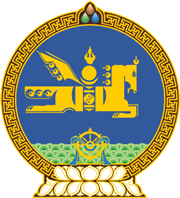 МОНГОЛ УЛСЫН ХУУЛЬ2021 оны 12 сарын 17 өдөр                                                                  Төрийн ордон, Улаанбаатар хот    МОНГОЛ УЛСЫН ЗАСАГ ЗАХИРГАА,     НУТАГ ДЭВСГЭРИЙН НЭГЖ, ТҮҮНИЙ     УДИРДЛАГЫН ТУХАЙ ХУУЛЬД     ӨӨРЧЛӨЛТ ОРУУЛАХ ТУХАЙ1 дүгээр зүйл.2020 оны 12 дугаар сарын 24-ний өдөр баталсан Монгол Улсын засаг захиргаа, нутаг дэвсгэрийн нэгж, түүний удирдлагын тухай хуулийн 40 дүгээр зүйлийн 40.1.1 дэх заалтын “төр, байгууллага, хувь хүний нууцад” гэснийг “төрийн болон албаны нууц, байгууллагын нууц, хүний эмзэг мэдээлэлд” гэж өөрчилсүгэй. 2 дугаар зүйл.Энэ хуулийг Хүний хувийн мэдээлэл хамгаалах тухай хууль /Шинэчилсэн найруулга/ хүчин төгөлдөр болсон өдрөөс эхлэн дагаж мөрдөнө.МОНГОЛ УЛСЫН ИХ ХУРЛЫН ДАРГА 				Г.ЗАНДАНШАТАР